ΣΧΟΛΗ ΕΠΙΣΤΗΜΩΝ ΥΓΕΙΑΣ    					            ΤΜΗΜΑ ΝΟΣΗΛΕΥΤΙΚΗΣ ΘΕΣΣΑΛΟΝΙΚΗΣ					            ΑΛΕΞΑΝΔΡΕΙΑ ΠΑΝΕΠΙΣΤΗΜΙΟΥΠΟΛΗΚΛΙΝΙΚΗ ΝΟΣΗΛΕΥΤΙΚΗ ΙIΙ  ΗΜΕΡΕΣ ΑΣΚΗΣΗΣΔΕΥΤΕΡΑ, ΤΡΙΤΗ ΚΑΙ ΠΑΡΑΣΚΕΥΗ ΑΓΙΟΣ ΠΑΥΛΟΣ Η1 (08:00-15:00)10/3/23 ΈΩΣ 9/6/23Αλλαγή από Η1 ΣΕ Η2 στις 7/4/2023ΑΓΙΟΣ ΠΑΥΛΟΣ Η2 (1500-2000)ΣΧΟΛΗ ΕΠΙΣΤΗΜΩΝ ΥΓΕΙΑΣ    					            ΤΜΗΜΑ ΝΟΣΗΛΕΥΤΙΚΗΣ ΘΕΣΣΑΛΟΝΙΚΗΣ					            ΑΛΕΞΑΝΔΡΕΙΑ ΠΑΝΕΠΙΣΤΗΜΙΟΥΠΟΛΗΚΛΙΝΙΚΗ ΝΟΣΗΛΕΥΤΙΚΗ ΙΙIΗΜΕΡΕΣ ΑΣΚΗΣΗΣΔΕΥΤΕΡΑ, ΤΡΙΤΗ ΚΑΙ ΠΑΡΑΣΚΕΥΗ ΗΜΕΡΕΣ ΑΣΚΗΣΗΣΑΧΕΠΑ Η1(08:00-15:00)10/3/23 ΈΩΣ 9/6/23Αλλαγή από Η1 ΣΕ Η2 στις 7/4/2023ΑΧΕΠΑ Η2 (1500-2000)ΣΧΟΛΗ ΕΠΙΣΤΗΜΩΝ ΥΓΕΙΑΣ    					            ΤΜΗΜΑ ΝΟΣΗΛΕΥΤΙΚΗΣ ΘΕΣΣΑΛΟΝΙΚΗΣ					            ΑΛΕΞΑΝΔΡΕΙΑ ΠΑΝΕΠΙΣΤΗΜΙΟΥΠΟΛΗΚΛΙΝΙΚΗ ΝΟΣΗΛΕΥΤΙΚΗ ΙΙIΗΜΕΡΕΣ ΑΣΚΗΣΗΣΔΕΥΤΕΡΑ, ΤΡΙΤΗ ΚΑΙ ΠΑΡΑΣΚΕΥΗ Γ.ΓΕΝΝΗΜΑΤΑΣ Η1 (08:00-15:00)10/3/23 ΈΩΣ 9/6/23Αλλαγή από Η1 ΣΕ Η2 στις 7/4/2023Γ.ΓΕΝΝΗΜΑΤΑΣ Η2 (1500-2000)ΣΧΟΛΗ ΕΠΙΣΤΗΜΩΝ ΥΓΕΙΑΣ    					            ΤΜΗΜΑ ΝΟΣΗΛΕΥΤΙΚΗΣ ΘΕΣΣΑΛΟΝΙΚΗΣ					            ΑΛΕΞΑΝΔΡΕΙΑ ΠΑΝΕΠΙΣΤΗΜΙΟΥΠΟΛΗΚΛΙΝΙΚΗ ΝΟΣΗΛΕΥΤΙΚΗ ΙΙIΗΜΕΡΕΣ ΑΣΚΗΣΗΣΔΕΥΤΕΡΑ, ΤΡΙΤΗ ΚΑΙ ΠΑΡΑΣΚΕΥΗ ΙΠΠΟΚΡΑΤΕΙΟ Η1(08:00-15:00)10/3/23 ΈΩΣ 9/6/23Αλλαγή από Η1 ΣΕ Η2 στις 7/4/2023ΙΠΠΟΚΡΑΤΕΙΟ Η2 (1500-2000)ΣΧΟΛΗ ΕΠΙΣΤΗΜΩΝ ΥΓΕΙΑΣ    					            ΤΜΗΜΑ ΝΟΣΗΛΕΥΤΙΚΗΣ ΘΕΣΣΑΛΟΝΙΚΗΣ					            ΑΛΕΞΑΝΔΡΕΙΑ ΠΑΝΕΠΙΣΤΗΜΙΟΥΠΟΛΗΚΛΙΝΙΚΗ ΝΟΣΗΛΕΥΤΙΚΗ ΙΙIΗΜΕΡΕΣ ΑΣΚΗΣΗΣΔΕΥΤΕΡΑ, ΤΡΙΤΗ ΚΑΙ ΠΑΡΑΣΚΕΥΗ ΠΑΠΑΓΕΩΡΓΙΟΥ Η1 (08:00-15:00)10/3/23 ΈΩΣ 9/6/23Αλλαγή από Η1 ΣΕ Η2 στις 7/4/2023ΠΑΠΑΓΕΩΡΓΙΟΥ Η2 (1500-2000)ΕΛΛΗΝΙΚΗ ΔΗΜΟΚΡΑΤΙΑ  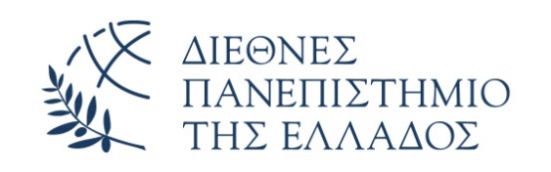 Α/ΑΟΝΟΜΑΤΕΠΩΝΥΜΟΑ.Μ1ΑΙΒΑΛΙΩΤΗ ΑΝΤΩΝΙΑ2019/92ΒΑΛΣΑΜΙΔΗΣ ΒΑΣΙΛΗΣ2019/15193ΒΑΣΙΛΑΚΟΥ ΕΥΑΓΓΕΛΙΑ2019/174ΜΙΧΑΗΛΙΔΟΥ ΚΥΡΙΑΚΗ2019/1815ΤΡΙΜΙ ΑΜΑΡΟΝΑ2019/1076ΧΑΡΑΛΆΜΠΑΚΗ ΜΑΡΙΑ2019/118ΘΕΟΦΙΛΟΥ ΕΛΕΝΗ156/2019ΓΑΡΟΦΑΛΛΟΥ ΔΕΣΠΟΙΝΑ20/2019Α/ΑΟΝΟΜΑΤΕΠΩΝΥΜΟΑ.Μ1ΓΚΙΖΑΡΗ ΠΑΟΛΑ-ΜΙΧΑΕΛΑ2019/1702ΠΑΓΚΡΑΤΙΔΗΣ ΚΥΡΙΑΚΟΣ2020/3353ΣΒΕΝΤΖΙΔΗΣ ΙΩΑΚΕΙΜ2019/1824ΣΤΑΥΡΟΠΟΥΛΟΥ ΜΑΡΙΑ2019/1555ΤΖΙΜΟΠΟΥΛΟΣ ΙΩΑΝΝΗΣ2019/1046ΧΑΣΑΠΗ ΔΗΜΗΤΡΑ2019/119ΕΛΛΗΝΙΚΗ ΔΗΜΟΚΡΑΤΙΑ  Α/ΑΟΝΟΜΑΤΕΠΩΝΥΜΟΑ.Μ1ΔΕΒΕΛΟΓΛΟΥ ΣΩΤΗΡΙΑ2019/1272ΖΑΓΚΑΝΑ ΒΑΣΙΛΙΚΗ2019/313ΙΩΑΝΝΙΔΟΥ ΓΕΩΡΓΙΑ2019/1544ΚΟΥΛΟΥΜΟΓΛΟΥ ΜΑΡΙΑ2019/55ΛΑΖΑΡΙΔΟΥ ΑΛΕΞΑΝΔΡΑ2019/1576ΛΑΦΤΣΙΔΟΥ ΑΦΡΟΔΙΤΗ2019/567ΛΟΜΙ ΙΓΚΛΑ2019/1488ΜΑΛΑΚΟΥΔΗ ΑΘΑΝΑΣΙΑ ΧΡΙΣΤΙΝΑ2019/609ΜΠΑΝΑΣΑ ΚΩΝΣΤΑΝΤΊΝΑ2019/15110ΠΑΠΑΔΟΠΟΥΛΟΥ ΘΕΟΔΩΡΑ2019/8411ΠΑΠΟΥΝΙΔΗΣ ΙΩΑΝΝΗΣ2019/8612ΣΑΒΒΙΔΟΥ ΜΑΡΙΑ2019/413ΣΕΣΙ ΕΣΜΕΡΑΛΝΤΑ2019/9614ΣΤΑΘΟΥΛΟΠΟΥΛΟΥ ΑΙΚΑΤΕΡΙΝΗ2019/17315ΣΩΚΡΑΤΟΥΣ ΚΥΡΙΑΚΟΥΛΑ2019/216ΤΣΕΚΟΥΡΩΝΑ ΧΡΙΣΤΙΝΑ2019/111Α/ΑΟΝΟΜΑΤΕΠΩΝΥΜΟΑ.Μ1ΑΠΟΣΤΟΛΙ ΝΤΑΪΑΝΑ2019/1642ΒΑΣΙΛΕΙΟΥ ΒΑΣΙΛΙΚΗ ΦΙΛΙΠΠΙΑ2019/1693ΒΕΝΕΤΙΚΙΔΟΥ ΧΡΙΣΤΙΝΑ2019/1584ΒΛΑΧΟΥ ΜΑΡΙΑ2019/195ΓΚΈΓΚΑ ΚΩΝΣΤΑΝΤΊΝΑ2019/1236ΚΑΓΙΟΥΔΗ ΧΑΡΙΚΛΕΙΑ2019/427ΚΟΥΦΑΚΗ ΜΑΡΙΑ2019/1598ΚΩΝΣΤΑΝΤΙΝΙΔΟΥ ΧΡΥΣΗ2019/549ΛΥΧΝΑΡΑ ΕΡΙΕΤΤΑ-ΧΡΙΣΤΙΝΑ2019/5810ΜΙΝΤΣΗ ΣΤΥΛΙΑΝΗ2019/16011ΠΑΝΑΣΙΔΟΥ ΣΟΦΙΑ2019/8112ΠΑΠΑΔΗΜΗΤΡΊΟΥ ΓΕΩΡΓΙΑ ΑΡΤΕΜ2019/14313ΠΑΠΑΝΙΚΟΣ ΔΗΜΗΤΡΙΟΣ2019/14614ΠΟΥΛΙΟΠΟΥΛΟΥ ΜΕΤΑΞΕΝΙΑ2019/12415ΠΡΟΓΙΟΥ ΓΕΣΘΗΜΑΝΗ2019/9216ΣΤΑΜΑΤΟΠΟΥΛΟΣ ΚΩΝ/ΙΝΟΣ2019/16817ΣΦΥΡΗ ΜΕΛΠΩΜΕΝΗ2019/185ΛΛΗΝΙΚΗ ΔΗΜΟΚΡΑΤΙΑ  Α/ΑΟΝΟΜΑΤΕΠΩΝΥΜΟΑ.Μ1ΕΥΑΓΓΕΛΟΠΟΥΛΟΥ ΧΡΥΣΑ2019/292ΘΕΟΧΑΡΙΔΗ ΕΛΕΝΗ ΕΥΘΥΜΙΑ2019/1793ΚΑΝΑΚΗΣ ΓΕΩΡΓΙΟΣ2019/454ΚΕΡΑΜΕΑ ΘΕΟΔΩΡΑ2019/1255ΚΟΛΑΤΣΗ ΕΥΑ2019/496ΚΥΡΙΑΛΑΝΗ ΕΥΑΓΓΕΛΙΑ2020/3647ΜΙΧΟΥ ΚΩΝΣΤΑΝΤΙΝΑ2019/1678ΤΟΛΙΑ ΜΥΡΤΩ2019/166ΒΑΒΛΙΑΡΑΣΤΗΛΕΜΑΧΟΣ150/2019Α/ΑΟΝΟΜΑΤΕΠΩΝΥΜΟΑ.Μ1ΚΑΛΟΥ ΜΑΡΙΑ2019/442ΜΠΑΡΔΟΥ ΒΑΣΙΛΕΙΑ ΤΣΑΜΠΙΚΑ2019/723ΜΠΟΥΓΙΟΥΚΛΗ ΜΑΡΙΑ2019/754ΠΑΠΑΓΓΕΛΟΥ ΜΑΡΙΑ2019/1755ΣΙΜΑΚΟΥ ΑΛΕΞΙΟΣ2019/976ΤΟΡΗΣ ΑΛΕΞΑΝΔΡΟΣ ΠΑΝΑΓΙΩΤΗΣ2019/1067ΧΕΙΜΩΝΑΚΗ ΕΥΘΥΜΙΑ2019/1208ΧΛΙΒΕΡΟΣ ΠΑΝΑΓΙΩΤΗΣ2019/121ΜΟΥΜΤΖΗ ΆΝΝΑ ΜΑΡΙΑ67/2019ΕΛΛΗΝΙΚΗ ΔΗΜΟΚΡΑΤΙΑ  Α/ΑΟΝΟΜΑΤΕΠΩΝΥΜΟΑ.Μ1ΒΕΡΡΟΥ ΜΑΡΙΑ ΕΛΕΝΗ2019/182ΔΑΝΤΣΙΟΥΔΗ ΣΤΑΜΑΤΙΑ2019/253ΖΕΡΔΑΛΗΣ ΧΡΙΣΤΟΣ2019/1834ΙΣΧΝΟΠΟΥΛΟΥ ΕΙΡΗΝΗ2019/405ΚΑΠΖΑ ΜΠΑΡΙΣ2021/5096ΚΕΛΕΜΠΕΛΗ ΙΡΙΝΑ2019/487ΜΑΧΑΙΡΙΔΟΥ ΦΩΤΕΙΝΗ2019/1538ΜΠΑΚΑΛΟΥΔΗ ΑΝΑΣΤΑΣΙΑ2019/709ΜΠΕΚΙΑΡΗ ΓΚΕΣΙ2019/14210ΜΠΡΕΛΗ ΜΑΡΙΑ ΒΑΣΙΛΙΚΗ2019/7711ΡΙΖΟΥΛΗ ΜΑΡΙΑ2019/9312ΣΕΪΤΑΡΙΔΟΥ ΦΩΤΕΙΝΗ2019/9513ΣΙΝΑ ΦΛΟΡΕΝΤΣ2019/17614ΦΟΥΤΖΙΤΖΗ ΓΕΩΡΓΙΑ2019/11515ΧΟΤΖΙΑΡ ΜΟΥΖΕΓΙΕΝ2019/122Α/ΑΟΝΟΜΑΤΕΠΩΝΥΜΟΑ.Μ1ΑΝΑΣΤΑΣΙΟΥ ΕΛΕΝΗ2019/1412ΓΙΑΝΝΈΛΟΥ ΔΉΜΗΤΡΑ2019/213ΓΡΥΠΙΩΤΗ ΒΑΣΙΛΙΚΗ2019/244ΔΑΡΑΤΖΗ ΑΙΚΑΤΕΡΊΝΗ2019/1895ΔΗΜΗΤΡΙΑΔΟΥ ΣΤΕΦΑΝΙΑ2019/266ΔΗΜΟ ΑΛΕΞΑΝΔΡΟΣ2019/277ΚΑΔΙΓΚΟΥ ΧΡΥΣΟΥΛΑ2019/00438ΚΑΝΤΑΪΔΗΣ ΠΑΝΑΓΙΩΤΗΣ2019/1789ΜΑΚΡΗ ΕΡΙΦΥΛΗ ΡΑΑΗΛΙΑ2019/5910ΜΠΟΧΩΡΙΔΟΥ ΜΑΡΙΑ2019/7611ΝΤΙΝΟΣΙ ΕΣΤΕΛΑ2019/13212ΞΗΡΟΧΕΙΜΩΝΑΣ ΑΓΓΕΛΟΣ2019/8013ΣΚΟΠΙΑΝΟΥ ΑΛΕΞΑΝΔΡΑ2019/9914ΤΑΚΟΥ ΧΡΥΣΑΝΘΗ2019/16515ΧΑΛΗΛ ΣΙΜΓΚΕ2019/117Α/ΑΟΝΟΜΑΤΕΠΩΝΥΜΟΑ.Μ1ΒΑΛΛΑ ΑΝΑΣΤΑΣΙΑ2019/1402ΓΕΡΑΣΙΜΟΥ ΚΩΝΣΤΑΝΤΙΝΑ2019/1453ΓΙΟΛΤΑΣ ΜΠΑΧΑΡ2019/1344ΔΕΛΗΓΙΏΡΓΗ ΕΥΑΓΓΕΛΊΑ2019/1445ΘΕΟΔΩΡΙΔΗΣ ΟΡΕΣΤΗΣ2019/396ΙΟΡΔΑΝΙΔΟΥ ΕΛΙΣΑΒΕΤ2019/1777ΚΑΡΔΑΚΑΣ ΣΥΜΕΩΝ ΠΑΝΤΕΛΗΣ2019/478ΜΙΓΚΟΥ ΑΓΑΠΗ2019/1639ΜΟΥΤΣΆΙ ΕΝΤΕΛΑ2019/6910ΜΠΑΡΜΠΑΡΙΔΟΥ ΕΥΛΑΜΠΙΑ2019/13111ΠΑΠΑΔΟΠΟΥΛΟΥ ΓΕΩΡΓΙΑ2019/17112ΠΑΠΑΔΟΠΟΥΛΟΥ ΧΡΙΣΤΙΝΑ2019/13913ΣΚΥΛΟΓΙΑΝΝΗ ΧΑΡΊΚΛΕΙΑ2019/100201914ΤΟΠΚΑ ΕΛΕΝΗ2019/10515ΤΣΟΜΙΔΗΣ ΓΙΑΝΝΗΣ2019/113ΝΕΑΡΧΟΥ ΜΑΡΙΑΝΝΑ ΚΛΕΟΠΑΤΡΑ78/2019Α/ΑΟΝΟΜΑΤΕΠΩΝΥΜΟΑ.Μ1 ΑΠΟΣΤΟΛΙΔΗΣ ΣΤΥΛΙΑΝΟΣ2019/132ΑΛΙΑΤΊΔΟΥ ΠΟΛΥΞΈΝΗ2019/1333ΖΕΜΠΙΛΑΣ ΛΑΜΠΡΟΣ2019/344ΖΕΥΓΙΤΗ ΑΛΕΞΑΝΔΡΑ2019/355ΖΟΥΛΟΥΜΗ ΚΑΣΣΑΝΔΡΑ2019/386ΙΩΣΗΦΊΔΟΥ ΧΡΙΣΤΊΝΑ ΑΓΆΠΗ2019/417ΚΟΥΚΟΥΡΙΚΟΣ ΑΡΓΥΡΙΟΣ2019/508ΜΗΤΣΙΟΠΟΥΛΟΥ ΚΩΝΣΤΑΝΤΙΝΑ2019/659ΜΠΑΛΤΑ ΧΡΥΣΟΥΛΑ2019/7110ΠΑΠΑΙΩΑΝΝΟΥ ΒΑΡΒΑΡΑ2019/8511ΣΑΜΑΡΑ ΜΑΡΙΑ2019/13812ΣΑΡΑΦΙΑΝΟΥ ΣΜΑΡΑΓΔΑ2019/18413ΤΖΙΛΟΠΟΥΛΟΣ ΘΩΜΑΣ2019/14714ΤΣΕΠΛΙΤΙΔΗΣ ΙΩΆΝΝΗΣ2019/18615ΤΣΙΚΟΥ ΕΥΑΓΓΕΛΙΑ2019/11216ΤΣΟΥΛΛΧΑΙ ΓΙΩΡΓΟ2019/172